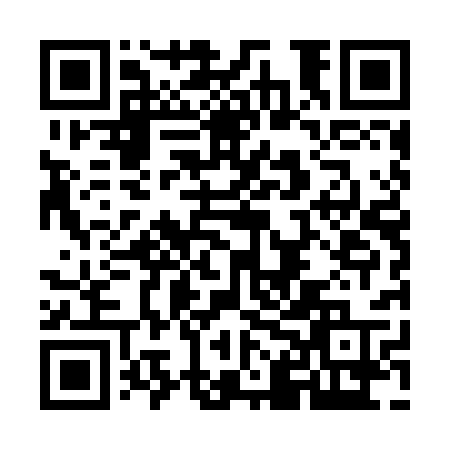 Prayer times for Domaine-Paquet, Quebec, CanadaMon 1 Jul 2024 - Wed 31 Jul 2024High Latitude Method: Angle Based RulePrayer Calculation Method: Islamic Society of North AmericaAsar Calculation Method: HanafiPrayer times provided by https://www.salahtimes.comDateDayFajrSunriseDhuhrAsrMaghribIsha1Mon2:595:0012:526:168:4310:442Tue3:005:0112:526:168:4310:443Wed3:015:0212:526:168:4210:434Thu3:025:0212:526:168:4210:425Fri3:035:0312:526:168:4210:416Sat3:045:0412:536:168:4110:417Sun3:055:0512:536:168:4110:408Mon3:075:0512:536:158:4010:399Tue3:085:0612:536:158:4010:3710Wed3:105:0712:536:158:3910:3611Thu3:115:0812:536:158:3910:3512Fri3:125:0912:546:148:3810:3413Sat3:145:1012:546:148:3710:3214Sun3:165:1112:546:148:3610:3115Mon3:175:1212:546:138:3610:3016Tue3:195:1312:546:138:3510:2817Wed3:205:1412:546:138:3410:2718Thu3:225:1512:546:128:3310:2519Fri3:245:1612:546:128:3210:2420Sat3:255:1712:546:118:3110:2221Sun3:275:1812:546:118:3010:2022Mon3:295:1912:546:108:2910:1923Tue3:315:2012:546:098:2810:1724Wed3:325:2112:546:098:2710:1525Thu3:345:2212:546:088:2610:1326Fri3:365:2312:546:078:2510:1227Sat3:385:2412:546:078:2410:1028Sun3:405:2612:546:068:2210:0829Mon3:425:2712:546:058:2110:0630Tue3:435:2812:546:048:2010:0431Wed3:455:2912:546:048:1910:02